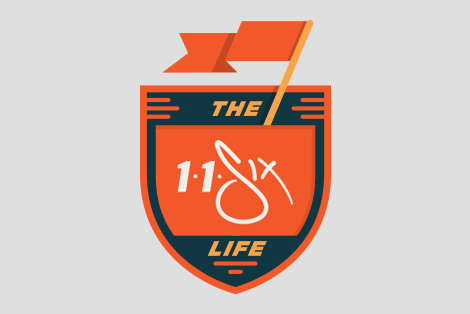 What is your name and email address? What is the nominee’s name and email address?How do you know this individual?Where are they from?How old are they? How are they demonstrating The 116 Life?What makes them stand out as a great example of living unashamed? 